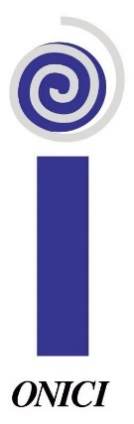 Registratieformulier  studiedag ONICIUpdate: CI anno 2018 Woensdag 21 november 2018 te Utrecht-Nederland
Inschrijvingsbedrag: € 100/dagNaam en voornaam deelnemer: 

Beroep: 

Organisatie: 
Contact e-mailadres:Contact telefoonnummer:Kostenplaats:Facturatieadres:Eventueel BTW- nummer  van uw organisatie: Gelieve dit registratieformulier terug te mailen naar studiedagen@onici.be